       ҠАРАР                                                                                   РЕШЕНИЕ«02» декабря  2019 й                      № 29/4                     «02» декабря 2019г     О публичных слушаниях по проекту решения Совета сельского поселения Сандугачевский  сельсовет муниципального района Янаульский район Республики Башкортостан «О бюджете  сельского поселения Сандугачевский сельсовет муниципального района Янаульский район Республики Башкортостан на 2020год и на плановый период 2021 и 2022 годов»Руководствуясь статьей 28 Федерального закона  от 6 октября 2003 года № 131-ФЗ «Об общих принципах организации местного самоуправления в Российской Федерации» и статьей 11 Устава сельского поселения Сандугачевский сельсовет муниципального района Янаульский район Республики Башкортостан в целях обеспечения участия жителей сельского поселения Сандугачевский сельсовет муниципального района Янаульский район Республики Башкортостан в решении вопросов местного значения, Совет сельского поселения Сандугачевский сельсовет муниципального района Янаульский район Республики Башкортостан  РЕШИЛ:Назначить  публичные слушания по проекту решения Совета сельского поселения Сандугачевский сельсовет муниципального района Янаульский район Республики Башкортостан «О бюджете  сельского поселения Сандугачевский сельсовет муниципального района Янаульский район Республики Башкортостан на 2020 год и на плановый период 2021 и 2022 годов» (далее – проект решения).Провести публичные слушания по проекту решения 05 декабря 2019 года в 15.00 часов в кабинете главы  сельского поселения Сандугачевский сельсовет муниципального района Янаульский район по адресу: 452812, Республика Башкортостан, Янаульский район, с. Сандугач, ул. К.Садретдинова, д.5.         3. Установить, что письменные предложения жителей сельского поселения Сандугачевский сельсовет муниципального района Янаульский район Республики Башкортостан по проекту решения направляются в Совет сельского поселения Сандугачевский сельсовет муниципального района Янаульский район Республики Башкортостан (по адресу: Республика Башкортостан, Янаульский район, с. Сандугач, ул. К.Садретдинова, 5,  каб. управляющего делами) в период не более 10 календарных дней со дня опубликования настоящего решения.4.Предложения по проекту решения должны содержать фамилию, имя, отчество, дату и место рождения, адрес регистрации по месту жительства и фактического проживания, серию, номер и дату выдачи паспорта гражданина или иного заменяющего его документа, наименование и код органа, выдавшего паспорт гражданина или иной заменяющий его документ.5. Утвердить состав комиссии по организации и проведению публичных слушаний по проекту решения:- Куснияров Т.Ш. – председатель комиссии, глава сельского поселения Сандугачевский сельсовет муниципального района Янаульский район;-Шарафутдинов Р.Р.. – заместитель председателя комиссии, председатель постоянной комиссии по развитию предпринимательства, земельным и  аграрным вопросам, благоустройству, экологии и жилищным вопросам;          -Сафина Фанила Кавиевна – секретарь комиссии, член  постоянной комиссии по бюджету, налогам и вопросам собственности.         - Абдуллин Эдуард Фамитдинович - член комиссии, председатель постоянной комиссии по социально-гуманитарным вопросам, охране правопорядка;          - Алексеева Снежана Алексеевна – член комиссии, председатель постоянной комиссии по бюджету, налогам и вопросам собственности;           6. Настоящее решение обнародовать на информационном стенде в здании Администрации сельского поселения Сандугачевский сельсовет муниципального района Янаульский район Республики Башкортостан по адресу:452812, Республика Башкортостан, Янаульский район, с. Сандугач, ул. К.Садретдинова, д.5 и разместить на  сайте  сельского поселения Сандугачевский сельсовет  муниципального района Янаульский район Республики Башкортостан по адресу: http:sp- sandugach.ru. Глава сельского поселения                                                                    Т.Ш. КуснияровПроектСовет сельского поселения Сандугачевский сельсовет муниципального района Янаульский район Республики БашкортостанРЕШЕНИЕ
 __ декабрь 2019 й.                                        №______                    от ___ декабря  2019 г. «О бюджете сельского поселения Сандугачевский сельсовет  муниципального района Янаульский   район Республики  Башкортостанна  2020 год и на плановый период 2021 и 2022 годов»      Совет сельского поселения Сандугачевский сельсовет муниципального района Янаульский район Республики Башкортостан  РЕШИЛ:Утвердить основные характеристики бюджета  сельского поселения Сандугачевский сельсовет муниципального района Янаульский район Республики Башкортостан (далее сельского поселения)  на 2020  год:прогнозируемый общий объем доходов бюджета  сельского поселения в сумме 4737,6 тыс. рублей;общий объем расходов бюджета сельского поселения  в сумме 4737,6 тыс. рублей. дефицит бюджета сельского поселения  не планируется.Утвердить основные характеристики бюджета сельского поселения  на плановый период  2021 и 2022 годов:прогнозируемый общий объем доходов бюджета сельского поселения  на 2021 год в сумме 4666,7 тыс. рублей и на 2022 год в сумме 4843,7 тыс. рублей;общий объем расходов бюджета сельского поселения  на 2021 год в сумме 4666,7  тыс. рублей, в том числе условно утвержденные расходы в сумме 101,9 тыс. рублей, и на 2022 год в сумме 4843,7 тыс. рублей, в том числе условно утвержденные расходы в сумме 212,4 тыс. рублей. дефицит бюджета сельского поселения на 2021 и 2022 годы не планируется.Утвердить перечень главных администраторов (администраторов) доходов бюджета сельского поселения  согласно приложению  № 1 к настоящему Решению.Утвердить перечень главных администраторов источников финансирования дефицита бюджета сельского поселения  согласно приложению  № 2 к настоящему Решению.5.  Установить поступление доходов  в бюджете сельского поселения:на 2020  год согласно приложению № 3 к настоящему Решению;на плановый период 2021 и 2022 годов согласно приложению № 4 к настоящему Решению.    6. Установить, что при зачислении в бюджет сельского поселения  безвозмездных поступлений в виде добровольных взносов (пожертвований) юридических и физических лиц для казенного учреждения, находящегося в ведении соответствующего главного распорядителя средств бюджета сельского поселения, на сумму указанных поступлений увеличиваются бюджетные ассигнования соответствующему главному распорядителю средств бюджета сельского поселения для последующего доведения в установленном порядке до указанного казенного учреждения лимитов бюджетных обязательств для осуществления расходов, соответствующих целям, на достижение которых предоставлены добровольные взносы (пожертвования). 7. Утвердить в пределах общего объема расходов бюджета сельского поселения, установленного пунктом 1 и 2 настоящего решения, распределение бюджетных ассигнований сельского поселения по разделам, подразделам, целевым статьям (муниципальным программам сельского поселения Сандугачевский сельсовет муниципального района Янаульский район Республики Башкортостан и непрограммным направлениям деятельности), группам видов расходов классификации расходов бюджета:а) на 2020 год согласно приложению №5 к настоящему решению;б) на плановый период 2021 и 2022 годов согласно приложению № 6 к настоящему решению.Установить, что в бюджете сельского поселения на 2020 год и на плановый период 2021 и 2022 годов бюджетные ассигнования на исполнение публичных нормативных обязательств не предусмотрены.8. Утвердить в пределах общего объема расходов бюджета сельского поселения, установленного пунктом 1 и 2 настоящего решения, распределение бюджетных ассигнований по целевым статьям (муниципальным программам сельского поселения Сандугачевский сельсовет муниципального района Янаульский район Республики Башкортостан и непрограммным направлениям деятельности), группам видов расходов классификации расходов бюджета: а) на 2020 год согласно приложению № 7 к данному решению; б) на плановый период 2021 и 2022 годов согласно приложению № 8 к данному решению.9.    Утвердить ведомственную структуру расходов бюджета сельского поселения на 2020 год согласно приложению № 9 и на плановый период 2021 и 2022 годов согласно приложению № 10  к настоящему решению.10.   Установить, что решения и иные нормативные правовые акты сельского поселения, предусматривающие принятие новых видов расходных обязательств или увеличение бюджетных ассигнований на исполнение существующих видов расходных обязательств сверх утвержденных в бюджете сельского поселения  на 2020 год и на плановый период 2021 и 2022 годов, а также сокращающие его доходную базу, подлежат исполнению  при изыскании дополнительных источников доходов бюджета сельского поселения  (или) сокращении бюджетных ассигнований по конкретным статьям расходов бюджета  сельского поселения, при условии внесения соответствующих изменений в настоящее Решение.	Проекты решений и иных нормативных правовых актов сельского поселения, требующие введение новых видов расходных обязательств или увеличения бюджетных ассигнований по существующим видам расходных обязательств сверх  утвержденных в бюджете сельского поселения на 2020 год и на плановый период 2021 и 2022 годов либо сокращающие его доходную базу, вносятся только при одновременном внесении предложений о дополнительных источниках доходов бюджета сельского поселения и (или) сокращении бюджетных ассигнований по конкретным статьям  расходов бюджета сельского поселения.Администрация сельского поселения не вправе принимать решения, приводящие к увеличению в 2020-2022 годах численности муниципальных служащих и работников организаций бюджетной сферы.11.  Установить, что остатки средств бюджета сельского поселения, сложившиеся на 1 января 2020 года, в объеме не более одной двенадцатой общего объема расходов бюджета сельского поселения текущего финансового года направляются Администрацией сельского поселения Сандугачевский сельсовет муниципального района Янаульский район Республики Башкортостан на покрытие временных кассовых разрывов, возникающих в ходе исполнения бюджета района.12. Установить, что финансирование расходов бюджета сельского поселения  осуществляется в пределах фактически поступивших доходов.13.  Установить, что заключение договоров, исполнение которых осуществляется за счет средств бюджета сельского поселения  и оплата получателями бюджетных средств обязательств по ним,  производятся в пределах доведенных им по кодам классификации расходов бюджетов лимитов бюджетных обязательств, и с учетом принятых и неисполненных обязательств.          Принятые получателями бюджетных средств обязательства, вытекающие из договоров, исполнение которых осуществляется за счет средств бюджета сельского поселения, сверх утвержденных им лимитов бюджетных обязательств, не подлежат оплате за счет средств бюджета сельского поселения.         Обращение взыскания на средства бюджета муниципального района осуществляется на основании исполнительных листов, судебных приказов в порядке, установленном законодательством.14. Установить, что получатель средств бюджета сельского поселения при заключении муниципальных  контрактов (договоров) на поставку товаров, выполнение работ, оказание услуг вправе предусматривать авансовые платежи в размерах, определенных Администрацией сельского поселения.15. 	Установить, что нормативные правовые акты, частично (не в полной мере) обеспеченные источниками финансирования, применяются в пределах средств, утвержденных в бюджете сельского поселения.16. Совету сельского поселения Сандугачевский сельсовет муниципального района Янаульский район Республики Башкортостан установить контроль за исполнением бюджета сельского поселения, полным поступлением платежей и налогов в бюджет, целевым и эффективным использованием бюджетных средств.17. Утвердить:1) верхний предел муниципального долга на 1 января 2021 года в сумме 0,0 рублей, в том числе верхний предел долга по муниципальным гарантиям в сумме 0,0  рублей, на 1 января 2022 года в сумме 0,0 рублей, в том числе верхний предел долга по муниципальным гарантиям в сумме 0,0 рублей, на 1 января 2023 года в сумме 0,0 рублей, в том числе верхний предел долга по муниципальным гарантиям в сумме 0,0 рублей.2) предельный объем муниципального долга на 2020 год в сумме 323 000,0  рублей, на 2021 год в сумме 323 500,0  рублей, на 2022 год в сумме 324 000,0  рублей.18. Включить в бюджет сельского поселения средства на формирование резервного фонда в сумме 10,0 тыс. рублей ежегодно.19. Администрации сельского поселения Сандугачевский сельсовет муниципального района  Янаульский район Республики Башкортостан установить контроль исполнения бюджета сельского поселения, за полным поступлением доходов в бюджет, целевым и эффективным использованием бюджетных средств.20. Предложить председателю Совета сельского поселения Сандугачевский сельсовет муниципального района Янаульский район Республики Башкортостан и поручить Администрации сельского поселения Сандугачевский сельсовет муниципального района Янаульский район Республики Башкортостан издавать свои нормативные правовые акты в соответствии с настоящим решением.21. Данное решение о бюджете вступает в силу с 1 января 2020 года и подлежит обнародованию после его принятия и подписания в установленном порядке.22. Контроль исполнения настоящего решения возложить на комиссию Совета по бюджету, налогам, вопросам муниципальной собственности и социально-гуманитарным вопросам.  Глава сельского поселения    Сандугачевский сельсовет муниципального района Янаульский район Республики Башкортостан                                          Т.Ш.Куснияров                                                                                                                                                            Приложение № 1 к решению                                                                                        Совета сельского поселения Сандугачевский сельсовет                                                                                        муниципального района Янаульский район                                                                                        Республики Башкортостан от __ декабря 2019г. № ___                                                                                        «О бюджете сельского поселения                                                                                         Сандугачевский сельсовет                                                                                        муниципального района Янаульский район                                                                                         Республики Башкортостан на 2020 год и на плановый                                                                                         период 2021 и 2022 годов»Перечень главных администраторов доходов бюджета сельского  поселения Сандугачевский сельсовет муниципального района Янаульский  район  Республики Башкортостан       <<1> В части доходов, зачисляемых в бюджет сельского поселения  Сандугачевский сельсовет муниципального района Янаульский район Республики Башкортостан в пределах компетенции главных администраторов доходов бюджета сельского поселения  Сандугачевский сельсовет муниципального района Янаульский район Республики Башкортостан.       <2> Администраторами доходов бюджета сельского поселения  Сандугачевский сельсовет муниципального района Янаульский район Республики Башкортостан по подстатьям, статьям,  подгруппам группы доходов «2 00 00000 00 – безвозмездные поступления» в части доходов от возврата остатков субсидий, субвенций и иных межбюджетных трансфертов, имеющих целевое назначение, прошлых лет (в части доходов, зачисляемых в бюджет сельского поселения  Сандугачевский сельсовет муниципального района Янаульский район Республики Башкортостан) являются уполномоченные органы местного самоуправления поселения, а также созданные ими казенные учреждения, предоставившие соответствующие межбюджетные трансферты.        Администраторами доходов бюджета сельского поселения  Сандугачевский  сельсовет муниципального района Янаульский район Республики Башкортостан по подстатьям, статьям, подгруппам группы доходов «2 00 00000 00 – безвозмездные поступления» являются уполномоченные органы местного самоуправления поселения, а также созданные ими казенные учреждения, являющиеся получателями указанных средств.Секретарь Совета                                                                                               Л.Ф.Гафиуллина                                                                                                                                                                            Приложение № 2 к решению                                                                                         Совета сельского поселения Сандугачевский сельсовет                                                                                        муниципального района Янаульский район                                                                                        Республики Башкортостан от ____  декабря 2019 г. № ___                                                                                       «О бюджете сельского поселения                                                                                         Сандугачевский сельсовет                                                                                        муниципального района Янаульский район                                                                                         Республики Башкортостан на 2020 год и на плановый                                                                                         период 2021 и 2022 годов»Перечень главных администраторов источников финансирования дефицита бюджета сельского поселения Сандугачевский сельсовет муниципального района Янаульский район  Республики Башкортостан Секретарь Совета                                                                                                Л.Ф.ГафиуллинаБАШҠОРТОСТАН РЕСПУБЛИКАҺЫЯҢАУЫЛ  РАЙОНЫ МУНИЦИПАЛЬ РАЙОНЫНЫҢҺАНДУFАС  АУЫЛ СОВЕТЫ АУЫЛ БИЛӘМӘҺЕСОВЕТЫ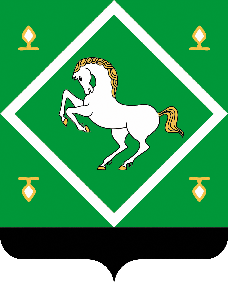 СОВЕТсельского поселения сандугачевский сельсовет МУНИЦИПАЛЬНОГО  районаЯНАУЛЬСКИЙ РАЙОН РеспубликИ Башкортостан Код классификации доходов бюджетаКод классификации доходов бюджетаНаименование главного адми-нистратораВида, подвидаНаименование 123791Администрация сельского поселения Сандугачевский сельсовет муниципального района Янаульский район Республики Башкортостан7911 08 04020 01 0000 110Государственная пошлина за совершение нотариальных действий должностными лицами органов местного самоуправления, уполномоченными в соответствии с законодательными актами Российской Федерации на совершение нотариальных действий 7911 13 01995 10 0000 130Прочие доходы от оказания платных услуг (работ) получателями средств бюджетов сельских поселений7911 13 02065 10 0000 130Доходы, поступающие в порядке возмещения расходов, понесенных в связи с эксплуатацией имущества сельских поселений7911 13 02995 10 0000 130Прочие доходы от компенсации затрат бюджетов сельских поселений7911 16 10031 10 0000 140Возмещение ущерба при возникновении страховых случаев, когда выгодоприобретателями выступают получатели средств бюджетов сельских поселений7911 16 10032 10 0000 140Прочее возмещение ущерба, причиненного муниципальному имуществу сельского поселения (за исключением имущества, закрепленного за муниципальными бюджетными(автономными) учреждениями, унитарными предприятиями)7911 17 01050 10 0000 180Невыясненные поступления, зачисляемые в бюджеты сельских поселений7911 17 05050 10 0000 180Прочие неналоговые доходы бюджетов сельских поселений7911 17 14030 10 0000 150Средства самообложения граждан, зачисляемые в бюджеты сельских поселений7912 00 00000 00 0000 000Безвозмездные поступления <1>Иные доходы бюджета сельского поселения Сандугачевский сельсовет муниципального района Янаульский район Республики Башкортостан, администрирование которых может осуществляться главными администраторами доходов бюджета сельского поселения Сандугачевский сельсовет муниципального района Янаульский район Республики Башкортостан в пределах их компетенции1 11 03050 10 0000 120Проценты, полученные от предоставления бюджетных кредитов внутри страны за счет средств бюджетов сельских поселений1 11 09015 10 0000 120Доходы от распоряжения правами на результаты интеллектуальной деятельности военного, специального и двойного назначения, находящимися в собственности сельских поселений1 11 09025 10 0000 120Доходы от распоряжения правами на результаты научно-технической деятельности, находящимися в собственности сельских поселений1 11 09035 10 0000 120Доходы от эксплуатации и использования имущества автомобильных дорог, находящихся в собственности сельских поселений1 11 09045 10 0000 120Прочие поступления от использования имущества, находящегося в собственности сельских поселений (за исключением имущества муниципальных бюджетных и автономных учреждений, а также имущества муниципальных унитарных предприятий, в том числе казенных)1 12 04051 10 0000 120 Плата за использование лесов, расположенных на землях иных категорий, находящихся в собственности сельских поселений, в части платы по договору купли-продажи лесных насаждений 1 12 04052 10 0000 120 Плата за использование лесов, расположенных на землях иных категорий, находящихся в собственности сельских поселений, в части арендной платы  1 13 01995 10 0000 130Прочие доходы от оказания платных услуг (работ) получателями средств бюджетов сельских поселений1 13 02065 10 0000 130Доходы, поступающие в порядке возмещения расходов, понесенных в связи с эксплуатацией имущества сельских поселений1 13 02995 10 0000 130Прочие доходы от компенсации затрат бюджетов сельских поселений1 14 01050 10 0000 410Доходы от продажи квартир, находящихся в собственности сельских поселений1 14 03050 10 0000 410Средства от распоряжения и выморочного имущества, обращенного в собственность сельских поселений (в части реализации основных средств по указанному имуществу)1 14 03050 10 0000 440Средства от распоряжения и реализации выморочного имущества, обращенного в собственность сельских поселений (в части реализации материальных запасов по указанному имуществу)1 14 04050 10 0000 420Доходы от продажи нематериальных активов, находящихся в собственности сельских поселений1 15 02050 10 0000 140Платежи, взимаемые органами местного самоуправления (организациями) сельских поселений за выполнение определенных функций1 17 01050 10 0000 180Невыясненные поступления, зачисляемые в бюджеты сельских поселений1 17 05050 10 0000 180Прочие неналоговые доходы бюджетов сельских поселений2 00 00000 00 0000 000Безвозмездные поступления <1>, <2>Код классификации  источников финансирования дефицита бюджетаКод классификации  источников финансирования дефицита бюджетаНаименование главного адми-нистратораГруппы, подгруппы, статьи и видаНаименование 123 791Администрация сельского поселения Сандугачевский сельсовет муниципального района  Янаульский район  Республики БашкортостанАдминистрация сельского поселения Сандугачевский сельсовет муниципального района  Янаульский район  Республики Башкортостан 79101 05 02 01 10 0000 510Увеличение прочих остатков денежных средств бюджетов сельских поселений 79101 05 02 01 10 0000 610Уменьшение прочих остатков денежных средств сельских поселений